Розвиток креативності школярів«Може, маленька дитина повторює те, що було вже зроблено, створено іншими людьми, але якщо це діяння – плід її власних зусиль, - вона творець; її розумова діяльність – творчість.»Слайд№В. О. СухомлинськийЖиття доводить, що в складних умовах, що постійно змінюються, найкраще орієнтується, приймає рішення, працює людина творча, гнучка, креативна, здатна до генерування і використання нового (нових ідей, задумів, нових підходів та рішень). Це людина,  „яка володіє певним переліком якостей, а саме: рішучістю, вмінням не зупинятися на досягнутому, сміливістю мислення, вмінням бачити за межі того, що бачать сучасники і бачили попередники”.Отже, завдання вчителя – допомогти учневі знайти себе в житті;  пробудити чи розвинути в дитині те творче зернятко, яке є в кожному, бо закладене там природою.Що ж таке креативність?  Слайд №Це - творчі здібності людини, які характеризуються готовністю до створення принципово нових ідей, що відхиляються від традиційних схем мислення і входять у структуру обдарованості.Це - прояв кмітливості - здатність досягати мети, знаходити вихід з безвихідної ситуації.Це - творча спрямованість, спадкоємно властива всім, але втрачена більшістю під впливом середовища.Які аспекти вартовраховувати для розвитку креативності?  1. Перш за все звернемоувагу на створенняпотрібноїатмосфери. На творчих заняттях не до пустимий педагогічний натиск, підвищений голос педагога, використовуванняявних і прихованихзагроз ( типу «а якщо ви забрудните пластиліном столи або стільці, то я.!»).  2. Однією з найважливіших умов створенняатмосфери, спонукаючої дитину до творчості є так звані «емоційніпогладжування», до якихвідносятьсязвернення до дитинитільки на ім'я, збереження педагогом рівної, доброзичливої інтонації,   заспокійливі або підбадьорюючі дотики до дитини. Особливо актуальним є цей аспект уроботі з дітьми з особливими потребами.3. Бачення кожної дитини.  4. Але, кажучи про зовнішні умови, що сприяють створенню креативної атмосфери заняття, не можна забувати про його зміст, оскільки це головне, що повинне спонукати дитину до творчості. Це може бути незвичайний поворот сюжету, елементи новизни, сумісне емоційне переживання і т.д.РОБОТУ З УЧНЯМИ ПО АКТИВІЗАЦІЇ ПІЗНАВАЛЬНИХ ІНТЕРЕСІВ треба будувати  на уроках в такійпослідовності:ЦІКАВО – ЗНАЮ – ВМІЮКритерії креативної освіти:  Слайд№Абстрактність - розуміння суті проблеми.Гнучкість - здатність застосовувати різноманітні стратегії.Оригінальність - здатність бачити незвичайні, нестандартні ідеї.Сприйнятливість – чутливість до незвичайних деталей, протиріч.Швидкість - здатність бачити велику кількість ідей.Опір – це здатність не слідувати стереотипам.Психолого-педагогічними дослідженнями доведено, що творчі здібності людини особливо інтенсивно розвиваються у молодшому шкільному віці в процесі навчання. Аналіз наукового фонду (Т.Н.Байбара, Л.С.Виготський, П.Я.Гальперін, Л.В.Занков, Н.С.Лейтес, А.К.Маркова та ін.) переконує в тому, що молодший шкільний вік – сензитивний( найсприятливий) період для розвитку творчих здібностей, формування інтересів особистості і здійснення можливостей проявити себе в різних видах діяльності. Відтак, розвиток творчої активності молодших школярів вимагає впровадження в навчально-виховний процес активних форм і методів навчання, що значною мірою могли б забезпечити формування дивергентного (творчого) мислення, проблемного бачення, фантазії та уяви учнів. Учені формулюють принципи, що мають бути закладені у структуру побудови творчого уроку.Слайд №З-поміж них: стимулювання пізнавальної активності, пошук нового у звичайному; усвідомлення і засвоєння матеріалу через запитання; формування вмінь прогнозувати наслідки прийнятих рішень.  Отже, навчальна аудиторна діяльність має бути спрямованою на розвиток креативного потенціалу молодшого школяра та здійснюватися за такими напрямками:Слайд № 1) нагромадження досвіду пошукової і дослідницької діяльності; 2) вправляння в комбінуванні, конструюванні, перетворенні; 3) розвиток уяви і словесної творчості.Які аспекти варто враховувати для розвитку креативності?  Слайд №1. Перш за все звернемо увагу на створення потрібної атмосфери. На творчих заняттях недопустимий педагогічний натиск, підвищений голос педагога, використовування явних і прихованих загроз ( типу «а якщо ви забрудните пластиліном столи або стільці, то я.!»).  2. Однією з найважливіших умов створення атмосфери, спонукаючої дитину до творчості є так звані «емоційні погладжування», до яких відносяться звернення до дитини тільки на ім'я, збереження педагогом рівної, добрози-чливої інтонації,   заспокійливі або підбадьорюючі дотики до дитини. 3. Бачення кожної дитини.  4. Але, кажучи про зовнішні умови, що сприяють створенню креативної атмосфери заняття, не можна забувати про його зміст, оскільки це головне, що повинне спонукати дитину до творчості. Це може бути незвичайний поворот сюжету, елементи новизни, сумісне емоційне переживання і т.д.Роботу з учнями треба будувати  на уроках в такій послідовності:ЦІКАВО – ЗНАЮ – ВМІЮ.Технології,які сприяють розвитку креативності на уроках:Слайд №ІГРОВА ТЕХНОЛОГІЯТЕХНОЛОГІЯ РОЗВИВАЛЬНОГО НАВЧАННЯПРОЕКТНІ ТЕХНОЛОГІЇТЕХНОЛОГІЯ ОСОБИСТІСНО ОРІЄНТОВАНОГО НАВЧАННЯІКТТЕХНОЛОГІЯ РОЗВИТКУ КРИТИЧНОГО МИСЛЕННЯТЕХНОЛОГІЯ СТВОРЕННЯ СИТУАЦІЇ УСПІХУ ЕЙДОТЕХНІКА Методи Слайд№Ігри для розвитку творчого мислення учнів.  Слайд№Одним зі шляхів розв'язання проблеми підвищення пізнавальної активності та розвитку креативних здібностей є застосування в навчальному процесі творчих ігор і вправ, бо емоційне забарвлення останніх сприяє глибокому й міцному засвоєнню матеріалу, розвитку особистості кожного школяра. Навіть звичайні буденні вправи можна перетворити на такі, що спонукають до творчого мислення.Прийоми створення проблемної ситуаціїСлайд № Методика ейдотехніки на уроках у першому класі.Слайд №
Навчання молодших школярів у першому класі супроводжується значнимнавантаженням на пам’ять, оскільки першокласнику потрібно засвоїти досить великий обсяг знань.Вчені давно дійшли висновку, що міцна пам’ять людини пов’язана з уявою, а не із зазубрюванням. Ейдетизм являє собою специфічний вид пам’яті, заснований на зорових  та словесних образах і враженнях. Таку пам’ять називають "живою". Ейдетичний образ є суб’єктивним, яскравим, візуальним. Ейдетична пам’ять триваліша. Вона дозволяє відтворити те, що запам’ятовувалося, і через місяць, і через рік.Ейдетика – це усвідомлені уявлення. Ейдотехніка – це технологія з обробки, зберігання та відтворення інформації.         Хочеться, щоб кожна дитина розвивалася всебічно, і якщо в ній „дрімає” якийсь талант, то треба, щоб він розкрився на користь їй та іншим. І саме творчий підхід до учіння допоможе досягнути бажаних результатів.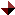 